           проектРЕШЕНИЕ 								КАРАР     № ____                                                                   «____»  _______ 2019 годаО внесении изменений в решение Совета Большешурнякского сельского поселения Елабужского муниципального района Республики Татарстан  от 10 ноября 2014 года № 133 «О налоге на имущество физических лиц» В целях приведения в соответствие с действующим законодательством Совет Большешурнякского сельского поселения Елабужского муниципального района Республики Татарстан  	РЕШИЛ:	1. Внести в решение Совета Большешурнякского сельского поселения Елабужского муниципального района Республики Татарстан  от 10 ноября 2014 года № 133 «О налоге на имущество физических лиц»  следующие изменения:1.1. Абзац 3  подпункта 1 пункта 2 изложить в следующей редакции:  «хозяйственных строений или сооружений, площадь каждого из которых не превышает 50 квадратных метров и которые расположены на земельных участках для ведения личного подсобного хозяйства, огородничества, садоводства или индивидуального жилищного строительства»;2. Настоящее решение подлежит официальному опубликованию и вступает в силу в порядке, установленном действующим налоговым законодательсвом.3. Контроль за исполнением настоящего решения оставляю за собой.Председатель                                                                           Н.И. Мельников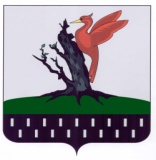 